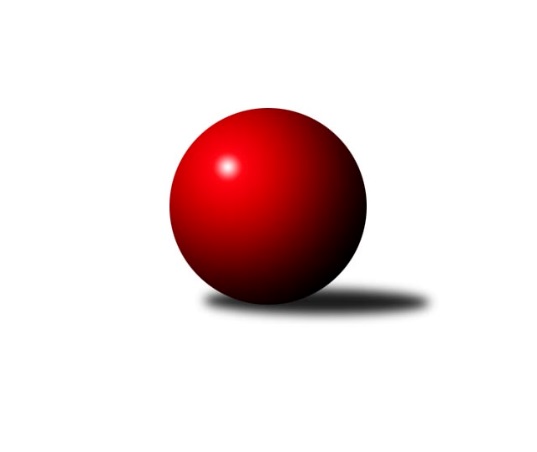 Č.5Ročník 2021/2022	8.10.2021Nejlepšího výkonu v tomto kole: 1700 dosáhlo družstvo: TJ Sokol Kostelec nad Černými lesy CStředočeský krajský přebor II. třídy 2021/2022Výsledky 5. kolaSouhrnný přehled výsledků:TJ Sokol Kostelec nad Černými lesy D	- TJ Lhotka	2:4	1596:1598	4.0:4.0	7.10.TJ Sokol Kostelec nad Černými lesy B	- TJ Sokol Kostelec nad Černými lesy C	1:5	1562:1700	2.0:6.0	8.10.KK Kosmonosy C	- TJ Sokol Brandýs nad Labem B	4:2	1589:1528	3.0:5.0	8.10.Tabulka družstev:	1.	TJ Lhotka	5	5	0	0	25.0 : 5.0 	24.0 : 16.0 	 1648	10	2.	TJ Sokol Kostelec nad Černými lesy C	5	4	0	1	20.0 : 10.0 	24.0 : 16.0 	 1611	8	3.	KK Kosmonosy C	5	3	0	2	17.0 : 13.0 	21.0 : 19.0 	 1644	6	4.	TJ Sokol Brandýs nad Labem B	5	2	0	3	15.5 : 14.5 	25.0 : 15.0 	 1554	4	5.	TJ Sokol Kostelec nad Černými lesy B	5	1	0	4	8.0 : 22.0 	12.0 : 28.0 	 1528	2	6.	TJ Sokol Kostelec nad Černými lesy D	5	0	0	5	4.5 : 25.5 	14.0 : 26.0 	 1465	0Podrobné výsledky kola:	 TJ Sokol Kostelec nad Černými lesy D	1596	2:4	1598	TJ Lhotka	Vítězslav Hampl	 	 200 	 202 		402 	 1:1 	 424 	 	193 	 231		Barbora Fajrajzlová	Josef Bouma	 	 197 	 177 		374 	 2:0 	 362 	 	193 	 169		Josef Hejduk	Jan Platil	 	 202 	 232 		434 	 1:1 	 413 	 	204 	 209		Jakub Nový	František Zahajský	 	 187 	 199 		386 	 0:2 	 399 	 	188 	 211		Pavel Nový *1rozhodčí: Vedoucí družstevstřídání: *1 od 24. hodu Milan HejdukNejlepší výkon utkání: 434 - Jan Platil	 TJ Sokol Kostelec nad Černými lesy B	1562	1:5	1700	TJ Sokol Kostelec nad Černými lesy C	Jan Novák	 	 202 	 205 		407 	 1:1 	 401 	 	193 	 208		Daniel Sus	Michal Třeštík	 	 199 	 172 		371 	 0:2 	 428 	 	231 	 197		Vojtěch Stárek	Jakub Hlava	 	 202 	 198 		400 	 1:1 	 432 	 	242 	 190		Jaroslava Soukenková	Kamil Rodinger	 	 203 	 181 		384 	 0:2 	 439 	 	217 	 222		Veronika Šatavovározhodčí: vedoucí družstevNejlepší výkon utkání: 439 - Veronika Šatavová	 KK Kosmonosy C	1589	4:2	1528	TJ Sokol Brandýs nad Labem B	Radek Horák	 	 208 	 187 		395 	 0:2 	 401 	 	213 	 188		Lukáš Kotek	Filip Bajer	 	 190 	 170 		360 	 1:1 	 356 	 	177 	 179		Ladislav Sopr	Zdeněk Bayer	 	 211 	 223 		434 	 2:0 	 364 	 	186 	 178		Pavel Schober	Jindřiška Svobodová	 	 194 	 206 		400 	 0:2 	 407 	 	199 	 208		Oldřich Nechvátalrozhodčí: Vedoucí družstevNejlepší výkon utkání: 434 - Zdeněk BayerPořadí jednotlivců:	jméno hráče	družstvo	celkem	plné	dorážka	chyby	poměr kuž.	Maximum	1.	Jakub Nový 	TJ Lhotka	437.44	304.8	132.7	6.8	3/3	(487)	2.	Dušan Hejduk 	TJ Lhotka	437.25	301.8	135.5	4.0	2/3	(447)	3.	Radek Horák 	KK Kosmonosy C	422.83	288.8	134.1	4.4	2/2	(451)	4.	Pavel Nový 	TJ Lhotka	416.75	290.8	126.0	7.5	2/3	(442)	5.	Jindřiška Svobodová 	KK Kosmonosy C	416.25	288.2	128.1	7.9	2/2	(459)	6.	Jaroslava Soukenková 	TJ Sokol Kostelec nad Černými lesy C	411.00	283.0	128.0	5.6	2/2	(450)	7.	Barbora Fajrajzlová 	TJ Lhotka	409.50	290.0	119.5	5.5	2/3	(424)	8.	Jan Novák 	TJ Sokol Kostelec nad Černými lesy B	403.50	290.8	112.7	7.5	3/4	(428)	9.	Vojtěch Stárek 	TJ Sokol Kostelec nad Černými lesy C	403.25	292.4	110.9	9.8	2/2	(428)	10.	Oldřich Nechvátal 	TJ Sokol Brandýs nad Labem B	403.00	298.5	104.5	9.3	4/4	(439)	11.	Martin Šatava 	TJ Sokol Kostelec nad Černými lesy C	402.50	280.5	122.0	8.5	2/2	(430)	12.	Veronika Šatavová 	TJ Sokol Kostelec nad Černými lesy C	402.38	271.4	131.0	8.0	2/2	(439)	13.	Lukáš Kotek 	TJ Sokol Brandýs nad Labem B	402.00	280.5	121.5	6.8	4/4	(429)	14.	Filip Bajer 	KK Kosmonosy C	401.00	286.8	114.3	9.3	2/2	(430)	15.	Michal Třeštík 	TJ Sokol Kostelec nad Černými lesy B	392.25	284.5	107.8	11.5	4/4	(429)	16.	František Zahajský 	TJ Sokol Kostelec nad Černými lesy D	388.75	281.4	107.4	10.1	2/2	(450)	17.	Ladislav Dytrych 	KK Kosmonosy C	384.00	264.0	120.0	11.0	2/2	(410)	18.	Josef Hejduk 	TJ Lhotka	377.67	275.5	102.2	14.2	2/3	(398)	19.	Jan Platil 	TJ Sokol Kostelec nad Černými lesy D	373.00	269.0	104.0	15.5	2/2	(434)	20.	Pavel Schober 	TJ Sokol Brandýs nad Labem B	366.75	258.5	108.3	11.3	4/4	(376)	21.	Peter Fajkus 	TJ Sokol Kostelec nad Černými lesy D	351.67	260.8	90.8	16.8	2/2	(388)	22.	Josef Bouma 	TJ Sokol Kostelec nad Černými lesy D	338.75	262.3	76.5	22.5	2/2	(374)		Luděk Horák 	KK Kosmonosy C	430.00	280.0	150.0	4.0	1/2	(430)		Zdeněk Bayer 	KK Kosmonosy C	430.00	293.5	136.5	4.5	1/2	(434)		Jakub Hlava 	TJ Sokol Kostelec nad Černými lesy B	420.00	290.5	129.5	7.0	2/4	(440)		Pavla Hřebejková 	TJ Sokol Kostelec nad Černými lesy C	410.50	291.0	119.5	10.5	1/2	(417)		Vítězslav Hampl 	TJ Sokol Kostelec nad Černými lesy D	406.50	289.0	117.5	11.3	1/2	(421)		Daniel Sus 	TJ Sokol Kostelec nad Černými lesy C	401.00	295.0	106.0	14.0	1/2	(401)		Pavel Holec 	TJ Sokol Brandýs nad Labem B	400.00	284.5	115.5	7.8	2/4	(431)		Martin Bulíček 	TJ Sokol Kostelec nad Černými lesy B	395.50	275.0	120.5	9.5	2/4	(402)		Jakub Šarboch 	TJ Sokol Brandýs nad Labem B	395.00	266.0	129.0	9.0	1/4	(395)		Karel Nový 	TJ Lhotka	379.00	259.0	120.0	7.0	1/3	(379)		Jaroslav Novák 	TJ Sokol Kostelec nad Černými lesy B	373.00	259.5	113.5	10.0	2/4	(407)		Kamil Rodinger 	TJ Sokol Kostelec nad Černými lesy B	364.00	259.5	104.5	14.8	2/4	(384)		Eva Křenková 	TJ Sokol Brandýs nad Labem B	361.00	254.0	107.0	9.0	1/4	(361)		Ladislav Sopr 	TJ Sokol Brandýs nad Labem B	340.00	256.5	83.5	18.0	2/4	(356)		Tomáš Kužel 	TJ Sokol Kostelec nad Černými lesy B	315.00	235.5	79.5	18.5	2/4	(344)Sportovně technické informace:Starty náhradníků:registrační číslo	jméno a příjmení 	datum startu 	družstvo	číslo startu
Hráči dopsaní na soupisku:registrační číslo	jméno a příjmení 	datum startu 	družstvo	24688	Daniel Sus	08.10.2021	TJ Sokol Kostelec nad Černými lesy C	Program dalšího kola:6. kolo14.10.2021	čt	17:00	TJ Sokol Brandýs nad Labem B - TJ Lhotka	14.10.2021	čt	17:00	TJ Sokol Kostelec nad Černými lesy B - KK Kosmonosy C	15.10.2021	pá	18:00	TJ Sokol Kostelec nad Černými lesy D - TJ Sokol Kostelec nad Černými lesy C	Nejlepší šestka kola - absolutněNejlepší šestka kola - absolutněNejlepší šestka kola - absolutněNejlepší šestka kola - absolutněNejlepší šestka kola - dle průměru kuželenNejlepší šestka kola - dle průměru kuželenNejlepší šestka kola - dle průměru kuželenNejlepší šestka kola - dle průměru kuželenNejlepší šestka kola - dle průměru kuželenPočetJménoNázev týmuVýkonPočetJménoNázev týmuPrůměr (%)Výkon3xVeronika ŠatavováKostelec nČl C4392xVeronika ŠatavováKostelec nČl C108.374392xJan PlatilKostelec nČl D4342xJan PlatilKostelec nČl D107.144341xZdeněk BayerKosmonosy C4344xJaroslava SoukenkováKostelec nČl C106.644324xJaroslava SoukenkováKostelec nČl C4321xVojtěch StárekKostelec nČl C105.654282xVojtěch StárekKostelec nČl C4281xZdeněk BayerKosmonosy C105.434341xBarbora FajrajzlováLhotka A4241xBarbora FajrajzlováLhotka A104.67424